melléklet a 9/2018. (XII.1.) önkormányzati rendelethezHelyi egyedi védelemOroszló helyi védelem alatt álló épületei, építményei:ABCDSsz.UtcaHázsz.HrszVédendő érték1Kossuth L.4130Gazdasági épület2Petőfi S.863/2Gazdasági épület3Petőfi S.1064Lakóház4Petőfi S.2933Volt iskola5Petőfi S.4288/1Volt pásztorház6Petőfi S.5320Lakóház7Petőfi S.5494Gazdasági épület8Petőfi S.5718Lakóház9Petőfi S.5896Gazdasági épület10Petőfi S.5917Gazdasági épület11Petőfi S.6298Gazdasági épület12Petőfi S.6514Gazdasági épület13Petőfi S.6713/4Gazdasági épület14Kossuth L.1. előtt99Kőkereszt15Petőfi S.-101Pincék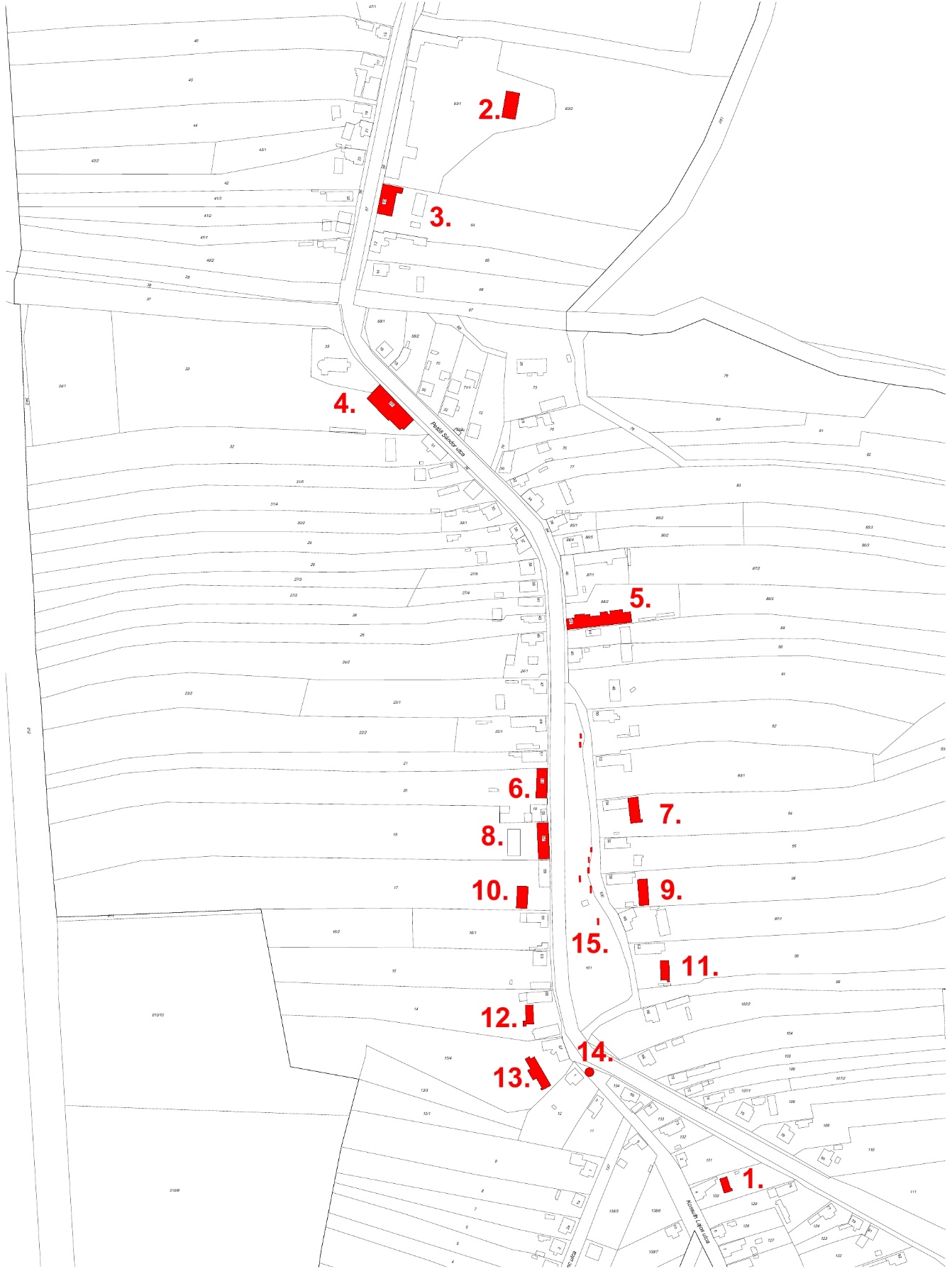 